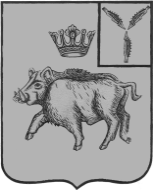 АДМИНИСТРАЦИЯБАЛТАЙСКОГО МУНИЦИПАЛЬНОГО РАЙОНАСАРАТОВСКОЙ ОБЛАСТИП О С Т А Н О В Л Е Н И Ес.БалтайО внесении изменений в постановление администрации Балтайского муниципального района от 13.09.2018 №351 «Об утверждении административного регламента по предоставлению муниципальной услуги «Предоставление гражданам, имеющим  трех и более детей, земельных участков в собственность бесплатно»В соответствии с  Законом Саратовской области от 02.11.2021 №126-ЗСО «О внесении изменений в Закон Саратовской области  « О предоставлении  гражданам, имеющим  трех и более детей, в собственность бесплатно земельных участков, находящихся в государственной или муниципальной собственности»,   руководствуясь Уставом Балтайского муниципального района, ПОСТАНОВЛЯЮ:1.Внести в постановление администрации Балтайского муниципального района от 13.09.2018 №351 «Об утверждении административного регламента по предоставлению муниципальной услуги «Предоставление гражданам, имеющим  трех и более детей, земельных участков в собственность бесплатно» (с изменениями от 09.09.2019 №377, от 17.12.2019 №505) следующее изменение:1.1.В приложении к постановлению Подпункт 26.1 раздела II дополнить абзацем следующего содержания:«Для постановки на учет в качестве лица имеющего право на предоставление земельного участка бесплатно, органом местного самоуправления у органа исполнительной власти субъекта, уполномоченного на ведение реестра денежных выплат, запрашивается справка из реестра граждан, в отношении которых принято решение о постановке на учет в качестве лиц, имеющих право на предоставление денежной выплаты за счет средств областного бюджета взамен предоставления земельного участка в собственность бесплатно, либо в отношении которых принято решение о предоставлении денежной выплаты».2. Настоящее постановление вступает в силу со дня его обнародования 3. Контроль за исполнением настоящего постановления возложить на начальника управления экономики и муниципальных закупок администрации Балтайского муниципального района.Глава Балтайского  муниципального района 				                            А.А.Грунов